____________________________________Assinatura do solicitanteRio de Janeiro,      , de       .Maiores informações:Casa França-BrasilTel: 2332-5277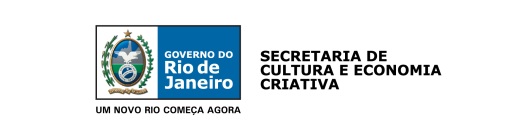 FORMULÁRIO DE SOLICITAÇÃO DE PAUTAFORMULÁRIO DE SOLICITAÇÃO DE PAUTAFORMULÁRIO DE SOLICITAÇÃO DE PAUTAFORMULÁRIO DE SOLICITAÇÃO DE PAUTAFORMULÁRIO DE SOLICITAÇÃO DE PAUTA		EVENTO CULTURAL			EVENTO CULTURAL			EVENTO CULTURAL			EVENTO CULTURAL			EVENTO CULTURAL			EVENTO CULTURAL			EVENTO CULTURAL			EVENTO CULTURAL	Título:      Título:      Título:      Título:      Título:      Título:      Título:      Título:      Data(s) / Período(s):      Data(s) / Período(s):      Data(s) / Período(s):      Data(s) / Período(s):      Data(s) / Período(s):      Data(s) / Período(s):      Data(s) / Período(s):      Data(s) / Período(s):      Dia(s) da Semana e Horário(s):      Dia(s) da Semana e Horário(s):      Dia(s) da Semana e Horário(s):      Dia(s) da Semana e Horário(s):      Dia(s) da Semana e Horário(s):      Dia(s) da Semana e Horário(s):      Dia(s) da Semana e Horário(s):      Dia(s) da Semana e Horário(s):      Gênero: Gênero: Gênero: Gênero: Gênero: Categoria: Categoria: Categoria: Solicitante  (preencher apenas PESSOA JURÍDICA)Solicitante  (preencher apenas PESSOA JURÍDICA)Solicitante  (preencher apenas PESSOA JURÍDICA)Solicitante  (preencher apenas PESSOA JURÍDICA)Solicitante  (preencher apenas PESSOA JURÍDICA)Solicitante  (preencher apenas PESSOA JURÍDICA)Solicitante  (preencher apenas PESSOA JURÍDICA)Solicitante  (preencher apenas PESSOA JURÍDICA)Razão Social:      Razão Social:      Razão Social:      Razão Social:      Razão Social:      Razão Social:      Razão Social:      Razão Social:      CNPJ:      CNPJ:      CNPJ:      CNPJ:      CNPJ:      Inscrição Estadual:      Inscrição Estadual:      Inscrição Estadual:      Endereço:      Endereço:      Endereço:      Endereço:      Endereço:      Endereço:      Endereço:      Endereço:      Número:      Número:      Número:      Complemento:      Complemento:      Complemento:      Complemento:      Complemento:      Bairro:      Bairro:      Bairro:      Bairro:      Bairro:      Cidade:      Cidade:      Cidade:      Estado:      Estado:      Estado:      Estado:      Estado:      CEP:      Telefones:Telefones:Telefones:     ,      ,           ,      ,           ,      ,           ,      ,           ,      ,      E-mail:      E-mail:      E-mail:      E-mail:      E-mail:      Fax:      Fax:      Fax:      Representante Legal:      Representante Legal:      Representante Legal:      Representante Legal:      Representante Legal:      Representante Legal:      Representante Legal:      Representante Legal:      Conta bancária da empresa:Banco:        Ag.:        Cc:      Conta bancária da empresa:Banco:        Ag.:        Cc:      Conta bancária da empresa:Banco:        Ag.:        Cc:      Conta bancária da empresa:Banco:        Ag.:        Cc:      Conta bancária da empresa:Banco:        Ag.:        Cc:      Conta bancária da empresa:Banco:        Ag.:        Cc:      Conta bancária da empresa:Banco:        Ag.:        Cc:      Conta bancária da empresa:Banco:        Ag.:        Cc:      Solicitante (preencher apenas PESSOA FÍSICA)Solicitante (preencher apenas PESSOA FÍSICA)Solicitante (preencher apenas PESSOA FÍSICA)Solicitante (preencher apenas PESSOA FÍSICA)Solicitante (preencher apenas PESSOA FÍSICA)Solicitante (preencher apenas PESSOA FÍSICA)Solicitante (preencher apenas PESSOA FÍSICA)Solicitante (preencher apenas PESSOA FÍSICA)Nome Completo:      Nome Completo:      Nome Completo:      Nome Completo:      Nome Completo:      Nome Completo:      Nome Completo:      Nome Completo:      CPF:      CPF:      CPF:      CPF:      CPF:      Identidade:       Emissor:      Identidade:       Emissor:      Identidade:       Emissor:      Endereço:      Endereço:      Endereço:      Endereço:      Endereço:      Endereço:      Endereço:      Endereço:      Número:      Número:      Número:      Número:      Número:      Complemento:      Complemento:      Complemento:      Bairro:      Bairro:      Bairro:      Bairro:      Bairro:      Cidade:      Cidade:      Cidade:      Estado:      Estado:      Estado:      Estado:      Estado:      CEP:      CEP:      CEP:      Telefones:      ,      ,      Telefones:      ,      ,      Telefones:      ,      ,      Telefones:      ,      ,      Telefones:      ,      ,      Telefones:      ,      ,      Telefones:      ,      ,      Telefones:      ,      ,      E-mail:      E-mail:      E-mail:      E-mail:      E-mail:      Fax:      Fax:      Fax:      Conta bancária da pessoa que assinará o contrato:Banco:        Ag.:       Cc:      Conta bancária da pessoa que assinará o contrato:Banco:        Ag.:       Cc:      Conta bancária da pessoa que assinará o contrato:Banco:        Ag.:       Cc:      Conta bancária da pessoa que assinará o contrato:Banco:        Ag.:       Cc:      Conta bancária da pessoa que assinará o contrato:Banco:        Ag.:       Cc:      Conta bancária da pessoa que assinará o contrato:Banco:        Ag.:       Cc:      Conta bancária da pessoa que assinará o contrato:Banco:        Ag.:       Cc:      Conta bancária da pessoa que assinará o contrato:Banco:        Ag.:       Cc:      Ficha ArtísticaFicha ArtísticaFicha ArtísticaFicha ArtísticaFicha ArtísticaFicha ArtísticaFicha ArtísticaFicha ArtísticaArtistas:Artistas:Artistas:Artistas:Artistas:Artistas:Artistas:Artistas:Menores em cenaAssinalar    Sim   Não  Assinalar    Sim   Não  Assinalar    Sim   Não  Assinalar    Sim   Não  Assinalar    Sim   Não  Assinalar    Sim   Não  Assinalar    Sim   Não  Classificação indicativa:      Classificação indicativa:      Classificação indicativa:      Classificação indicativa:      Classificação indicativa:      Classificação indicativa:      Classificação indicativa:      Classificação indicativa:      Duração do evento :      Duração do evento :      Duração do evento :      Duração do evento :      Duração do evento :      Duração do evento :      Duração do evento :      Duração do evento :      Ficha TécnicaFicha TécnicaFicha TécnicaFicha TécnicaFicha TécnicaFicha TécnicaFicha TécnicaFicha TécnicaEspecificar Ficha Técnica do evento Cultural realizado:Especificar Ficha Técnica do evento Cultural realizado:Especificar Ficha Técnica do evento Cultural realizado:Especificar Ficha Técnica do evento Cultural realizado:Especificar Ficha Técnica do evento Cultural realizado:SinopseSinopseSinopseSinopseSinopseSinopseSinopseSinopseValores / Patrocínios / PromoçõesValores / Patrocínios / PromoçõesValores / Patrocínios / PromoçõesValores / Patrocínios / PromoçõesValores / Patrocínios / PromoçõesValores / Patrocínios / PromoçõesValores / Patrocínios / PromoçõesValores / Patrocínios / PromoçõesEvento cultural patrocinado por alguma lei de incentivo? Evento cultural patrocinado por alguma lei de incentivo? Evento cultural patrocinado por alguma lei de incentivo? Evento cultural patrocinado por alguma lei de incentivo? Evento cultural patrocinado por alguma lei de incentivo? Evento cultural patrocinado por alguma lei de incentivo? Evento cultural patrocinado por alguma lei de incentivo? Evento cultural patrocinado por alguma lei de incentivo? Em caso afirmativo, especificar:      Em caso afirmativo, especificar:      Em caso afirmativo, especificar:      Em caso afirmativo, especificar:      Em caso afirmativo, especificar:      Em caso afirmativo, especificar:      Em caso afirmativo, especificar:      Em caso afirmativo, especificar:      Patrocinadores: Patrocinadores: Patrocinadores: Patrocinadores: Patrocinadores: Patrocinadores: Patrocinadores: Patrocinadores: Em caso afirmativo, especificar:      Em caso afirmativo, especificar:      Em caso afirmativo, especificar:      Em caso afirmativo, especificar:      Em caso afirmativo, especificar:      Em caso afirmativo, especificar:      Em caso afirmativo, especificar:      Em caso afirmativo, especificar:      Preços dos ingressos: R$      Promoções pretendidas?      Assinalar   Sim  Não  Em caso afirmativo, especificar quais:      Preços dos ingressos: R$      Promoções pretendidas?      Assinalar   Sim  Não  Em caso afirmativo, especificar quais:      Preços dos ingressos: R$      Promoções pretendidas?      Assinalar   Sim  Não  Em caso afirmativo, especificar quais:      Preços dos ingressos: R$      Promoções pretendidas?      Assinalar   Sim  Não  Em caso afirmativo, especificar quais:      Preços dos ingressos: R$      Promoções pretendidas?      Assinalar   Sim  Não  Em caso afirmativo, especificar quais:      Preços dos ingressos: R$      Promoções pretendidas?      Assinalar   Sim  Não  Em caso afirmativo, especificar quais:      Preços dos ingressos: R$      Promoções pretendidas?      Assinalar   Sim  Não  Em caso afirmativo, especificar quais:      Preços dos ingressos: R$      Promoções pretendidas?      Assinalar   Sim  Não  Em caso afirmativo, especificar quais:      	Informações Técnicas	Informações Técnicas	Informações Técnicas	Informações Técnicas	Informações Técnicas	Informações Técnicas	Informações Técnicas	Informações TécnicasTempo para:      Tempo para:      Tempo para:      Tempo para:      Tempo para:      Tempo para:      Tempo para:      Tempo para:      Montagem:      Montagem:      Montagem:      Montagem:      Desmontagem:      Desmontagem:      Desmontagem:      Desmontagem:      Chegada:      Chegada:      Chegada:      Chegada:      Saída:      Saída:      Saída:      Saída:      Ensaios:Ensaios:Ensaios:Ensaios:Ensaios:Ensaios:Ensaios:Ensaios:Informações Complementares Informações Complementares Informações Complementares Informações Complementares Informações Complementares Informações Complementares Informações Complementares Informações Complementares       Informações Complementares      Informações Complementares      Informações Complementares      Informações Complementares      Informações Complementares      Informações Complementares      Informações Complementares      Informações Complementares